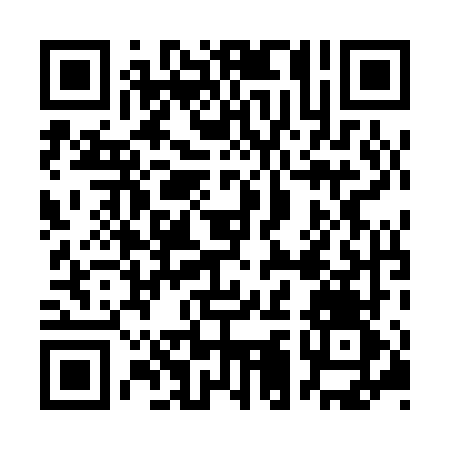 Ramadan times for Xiangshui County, ChinaMon 11 Mar 2024 - Wed 10 Apr 2024High Latitude Method: Angle Based RulePrayer Calculation Method: Muslim World LeagueAsar Calculation Method: ShafiPrayer times provided by https://www.salahtimes.comDateDayFajrSuhurSunriseDhuhrAsrIftarMaghribIsha11Mon4:544:546:1812:123:336:066:067:2512Tue4:534:536:1612:113:346:076:077:2513Wed4:524:526:1512:113:346:086:087:2614Thu4:504:506:1412:113:356:096:097:2715Fri4:494:496:1212:113:356:096:097:2816Sat4:484:486:1112:103:356:106:107:2917Sun4:464:466:1012:103:356:116:117:3018Mon4:454:456:0812:103:366:126:127:3119Tue4:434:436:0712:093:366:136:137:3120Wed4:424:426:0512:093:366:136:137:3221Thu4:404:406:0412:093:376:146:147:3322Fri4:394:396:0312:093:376:156:157:3423Sat4:374:376:0112:083:376:166:167:3524Sun4:364:366:0012:083:376:176:177:3625Mon4:344:345:5912:083:386:176:177:3726Tue4:334:335:5712:073:386:186:187:3727Wed4:314:315:5612:073:386:196:197:3828Thu4:304:305:5412:073:386:206:207:3929Fri4:284:285:5312:063:386:206:207:4030Sat4:274:275:5212:063:396:216:217:4131Sun4:254:255:5012:063:396:226:227:421Mon4:244:245:4912:063:396:236:237:432Tue4:224:225:4812:053:396:236:237:443Wed4:214:215:4612:053:396:246:247:454Thu4:194:195:4512:053:396:256:257:465Fri4:184:185:4412:043:406:266:267:466Sat4:164:165:4212:043:406:266:267:477Sun4:154:155:4112:043:406:276:277:488Mon4:134:135:4012:043:406:286:287:499Tue4:124:125:3812:033:406:296:297:5010Wed4:104:105:3712:033:406:306:307:51